CONSENT FORM: PARTICIPANT IN-DEPTH INTERVIEW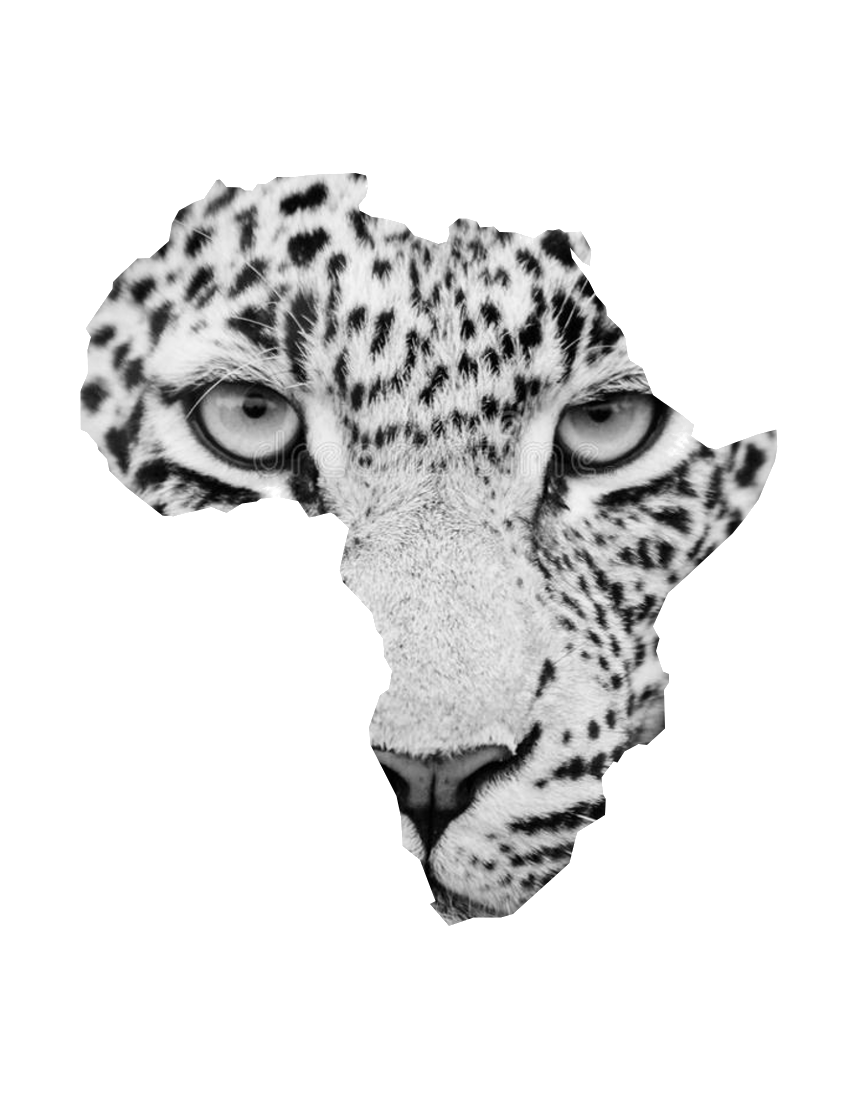 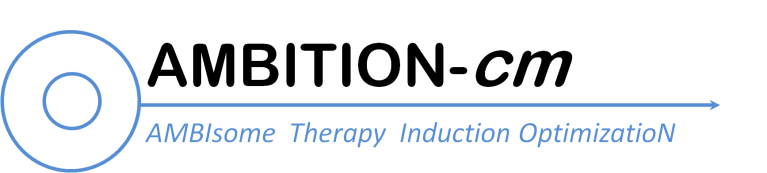 Study: The Lived Experience Of Participants in an African RandomiseD controlled trial (LEOPARD)Principal Investigator: Dr David Lawrence, Botswana Harvard AIDS Institute Partnership. Tel: 7246 4834, david.s.lawrence@lshtm.ac.ukSignature of participant:Signature of witness (if participant illiterate):Signature of study staff taking consent:I have discussed the study with the respondent names above. I believe they understood my explanation and agree to take part in the interview.ONE COPY FOR PRINCIPAL INVESTIGATOR AND ONE COPY FOR THE PARTICIPANTInitialsI confirm that I have read the interview information sheet dated ________________ version _____ for the above study. I have had the opportunity to consider the information, ask questions and have had these answered satisfactorily.I have been informed that it is my right to refuse to take part in the interview and that if I choose to refuse I do not have to give a reason and that it will not impact on my role now, or in the future.I have been informed that anything I say during the interview today will remain completely confidential: my name will not be used nor any other information that could be used to identify me.It has been explained to me that researchers may find it helpful to use my own words when writing up the findings of this research. I understand that any use of words would be completely anonymous (without my name or location). I have been told that I can decide whether I permit my words to be used in this way.It has been explained to me that the researcher may find any drawings or diagrams I produce during this interview helpful for this research. I understand that these drawings or diagrams would be completely anonymous (without my name). I have been told that I can decide whether I permit my drawings or diagrams to be used in this way.I agree to take part in the studyI agree that my own words be used anonymously in the reportI agree that any drawings or diagrams be retained by the researcherI agree to be contacted in the future to be invited to participate in further research studies on this subjectNAME (IN CAPITAL LETTERS)SIGNATURE/PRINTDATE (DD/MM/YYYY)NAME (IN CAPITAL LETTERS)SIGNATUREDATE (DD/MM/YYYY)NAME (IN CAPITAL LETTERS)SIGNATUREDATE (DD/MM/YYYY)